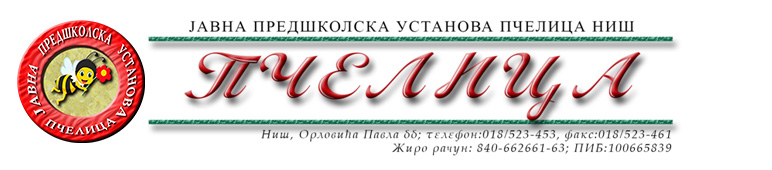 КОНКУРСНА ДОКУМЕНТАЦИЈА ЗА НАБАВКУ ДОБАРА БР.2.1.9. – ПОСТЕЉИНА СА СУНЂЕРОМ  ЗА КРЕВЕТИЋЕОБРАЗАЦ ПОНУДЕ ЗА НАБАВКУ ДОБАРА ТЕХНИЧКА СПЕЦИФИКАЦИЈАНАПОМЕНА: Уз понуду доставити Извештај овлашћене институције из кога се може доказати да понуђени материјал не садржи ароматичне амине или да ако их садржи њихове вредности су мање од 0,01мг/кг, као и ПХ неутралност воденог екстрата од 5-8, да је материјал испитан на садржај алергена и токсичних испарења, да је постојан на деловање уобичајних дезифицијенса као и стабилне боје после прање, дерматолошки мора бити компатибилан (zein test 0).РОК ВАЖЕЊА ПОНУДЕ: _____________дана (не може бити краћи од 30 дана) од дана отварања понуда.РОК ИСПОРУКЕ: ____________ дана (не може бити дужи од 15 дана) од дана требовања Наручиоца.У Нишу,   ____.____.2024.године      			       		ПОНУЂАЧМ.П.        	_____________________                                                                                      		(потпис овлашћеног лица)Под пуном материјалном и кривичном одговорношћу, као заступник понуђача, дајем следећуИ З Ј А В УПонуђач  _______________________________________из ____________________, у поступку  набавке добара број 2.1.9. – Постељина са сунђером за креветиће, испуњава све услове дефинисане конкурсном документацијом за предметну  набавку и то:да је регистрован је код надлежног органа, односно уписан у одговарајући регистар;да он и његов законски заступник није осуђиван за неко од кривичних дела као члан организоване криминалне групе, да није осуђиван за кривична дела против привреде, кривична дела против животне средине, кривично дело примања или давања мита и кривично дело преваре;да није изречена мера забране обављања делатности на снази у време објаве/слања позива за доставу понуде;да је измирио доспеле порезе, доприносе и друге јавне дажбине у складу са прописима Републике Србије или стране државе када има седиште на њеној територији;да је поштовао обавезе које произлазе из важећих прописа о заштити на раду, запошљавању и условима рада, заштити животне средине и гарантује да је ималац права интелектуалне својине;Понуђач овом Изјавом, под пуном материјалном и кривичном одговорношћу потврђује  да је понуду у поступку набавке услуга број добара број 2.1.9 – Постељина са сунђером за креветиће, поднео потпуно независно и без договора са другим понуђачима или заинтересованим лицима.У Нишу,   ____.____.2024.године      			       		ПОНУЂАЧМ.П.        	_____________________                                                                                      		(потпис овлашћеног лица)                                                                                                                                                                       Број понуде Назив понуђачаАдреса седишта понуђачаОсоба за контактОдговорна особа/потписник уговораКонтакт телефонТекући рачун и назив банкеМатични бројПИБЕлектронска поштаРед.бр.Опис добараЈединица мереКоличинаЈединична цена без ПДВ-аУкупна цена без ПДВ-а1.Сунђери за дечије креветиће, димензија 120x50x4цм, густине S25ком5752.Дводелна постељина за креветиће која садржи:1. Чаршаф за сунђер димензије 130*60 цм са ластрежом по ободу2. Навлака за ћебе димензије 120*50цм. Дезен по избору Наручиоца, Платно са дечијим мотивима, 100% памук, 140гр/м2ком575УКУПНА ЦЕНА БЕЗ ПДВ-АУКУПНА ЦЕНА БЕЗ ПДВ-АУКУПНА ЦЕНА БЕЗ ПДВ-АИЗНОС ПДВ-А ИЗНОС ПДВ-А ИЗНОС ПДВ-А УКУПНА ЦЕНА СА ПДВ-ОМ УКУПНА ЦЕНА СА ПДВ-ОМ УКУПНА ЦЕНА СА ПДВ-ОМ 